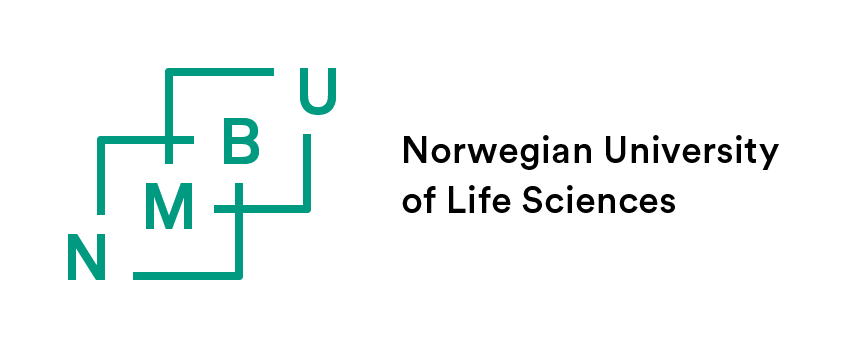 FORM 4.3 Co-authorship declaration for manuscript/ article forming part of PhD thesisThis declaration must be filled in and signed by the PhD candidate and co-authors when a thesis includes co-authored manuscripts/ articles. The form is to be signed by co-authors who had significant contribution only, max five. The Vancouver Convention’s standards for co-authorship must be complied with.The PhD candidate: is responsible for obtaining one co-authorship declaration form for each manuscript/ articlemust sign each co-author declaration with declaration and signatures showing on the same page.combines all independent declarations and submits one PDF file for each article or manuscript, these files to be submitted to the Faculty together with the thesis.Manuscript/article no.:NumberNumberOut of a total number of:NumberTitle of manuscript/article:Full title Full title Full title Full title Name of PhD candidate:Full nameFull nameFull nameFull nameFirst author: Co-author: Co-author: Other:     Describe:  Other:     Describe:  The PhD candidate`s independent contribution to the research work and this manuscript/ article:The PhD candidate`s independent contribution to the research work and this manuscript/ article:The PhD candidate`s independent contribution to the research work and this manuscript/ article:The PhD candidate`s independent contribution to the research work and this manuscript/ article:The PhD candidate`s independent contribution to the research work and this manuscript/ article:(write here)(write here)(write here)(write here)(write here)To the best of your knowledge, has this manuscript/ article been part of a previously evaluated doctoral thesis? Yes/ NoTo the best of your knowledge, has this manuscript/ article been part of a previously evaluated doctoral thesis? Yes/ NoTo the best of your knowledge, has this manuscript/ article been part of a previously evaluated doctoral thesis? Yes/ NoTo the best of your knowledge, has this manuscript/ article been part of a previously evaluated doctoral thesis? Yes/ NoTo the best of your knowledge, has this manuscript/ article been part of a previously evaluated doctoral thesis? Yes/ NoIf yes, elaborateIf yes, elaborateIf yes, elaborateIf yes, elaborateIf yes, elaborateName of co-author:Full nameFull nameFull nameFull nameFirst author: Co-author: Co-author: Other:     Describe:  Other:     Describe:  The co-author`s contribution to the research work and this manuscript/ article:The co-author`s contribution to the research work and this manuscript/ article:The co-author`s contribution to the research work and this manuscript/ article:The co-author`s contribution to the research work and this manuscript/ article:The co-author`s contribution to the research work and this manuscript/ article:(write here)(write here)(write here)(write here)(write here)PhD candidate’s signature:PhD candidate’s signature:Co-author’s       signature:Co-author’s       signature: